ประกาศองค์การบริหารส่วนตำบลโคกสะอาด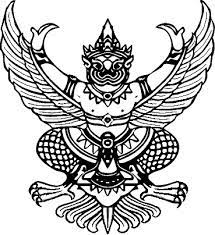 เรื่อง การเสริมสร้างวัฒนธรรมองค์การบริหารส่วนตำบลโคกสะอาด“สุจริต โปร่งใส องค์การบริหารส่วนตำบลโคกสะอาดใสสะอาด”************************************ 	ด้วยองค์การบริหารส่วนตำบลโคกสะอาดให้ความสำคัญเรื่อง การป้องกันการทุจริตและประพฤติมิชอบตามนโยบายของรัฐมาอย่างต่อเนื่อง เพื่อเป็นการปลูกฝังค่านิยมในการปฏิบัติงานด้วยความซื่อสัตย์สุจริต เป็นไปตามหลักธรรมาภิบาล ลดโอกาสรับสินบนของเจ้าหน้าที่ของรัฐ และเป็นการเสริมสร้างค่านิยมประหยัดตามหลักปรัชญาของเศรษฐกิจพอเพียง รวมทั้งเป็นมาตรการภายในเพื่อป้องกันการทุจริต จึงได้กำหนดมาตรการเพื่อสร้างวัฒนธรรมองค์การบริหารส่วนตำบลโคกสะอาด “สุจริต โปร่งใส องค์การบริหารส่วนตำบลโคกสะอาดใสสะอาด” ให้เจ้าหน้าที่ทุกระดับ ยึดถือและปฏิบัติตาม ดังนี้ 	๑.ยึดถือและปฏิบัติตนตามมาตรฐานทางจริยธรรม ตามมาตรา 4 แห่งพระราชบัญญัติมาตรฐานทางจริยธรรม พ.ศ.๒๕๖๒ อย่างเคร่งครัด 	๒.ปฏิบัติหน้าที่ด้วยความซื่อสัตย์ สุจริต โปร่งใส พร้อมรับการตรวจสอบจากหน่วยงานภายนอก 	3.ต้องไม่เกี่ยวข้องกับการรับหรือให้สินบนหรือผลประโยชน์อื่นใดทุกชนิด และไม่ทำการใดๆอันขัดต่อประโยชน์ส่วนตนและผลประโยชน์ส่วนรวมทุกกรณี 	๔ มีจิตสำนึกด้านคุณธรรม จริยธรรม เพื่อประโยชน์ส่วนรวมและสังคม5.ปฏิบัติตนตามหลักปรัชญาของเศรษฐกิจพอเพียงและเป็นแบบอย่างที่ดีในการดำเนินชีวิต 	ทั้งนี้ให้หัวหน้าส่วนราชการ กำชับให้เจ้าหน้าที่ในองค์การบริหารส่วนตำบลบางปิดยึดถือและปฏิบัติตามอย่างเคร่งครัดจึงประกาศให้ทราบโดยทั่วกันประกาศ  ณ   วันที่  ๑4   มกราคม   พ.ศ.๒๕65      (นายชัยชนะ  อรจันทร์)   นายกองค์การบริหารส่วนตำบลโคกสะอาด